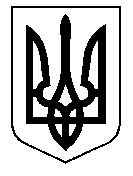 ТАЛЬНІВСЬКА РАЙОННА РАДАЧеркаської областіР  І  Ш  Е  Н  Н  Я25.02.2014                                                                                   № 28-1/VIПро   дострокове  припинення повноважень голови районноїради Глухенького В.С.Відповідно пункту 1 частини 1 статті 43,  пункту 1 частини  п'ятої статті 55, статті 59 Закону України "Про місцеве самоврядування в Україні", статей 38, 47 КЗпП України, заслухавши особисту заяву голови Тальнівської районної ради Глухенького В.С. про складення ним повноважень голови ради та враховуючи результати таємного голосування, районна рада ВИРІШИЛА:Дострокове припинення повноважень голови Тальнівської  районної ради Глухенького Володимира Степановича у зв’язку з особистою заявою про складення ним повноважень голови ради без припинення повноважень депутата районної ради взяти до відома.Голова районної ради                                                               В.Глухенький 